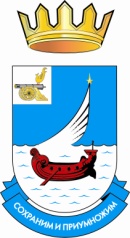 АДМИНИСТРАЦИЯ ГАГАРИНСКОГО СЕЛЬСКОГО ПОСЕЛЕНИЯГАГАРИНСКОГО РАЙОНА СМОЛЕНСКОЙ ОБЛАСТИПОСТАНОВЛЕНИЕот 26 мая 2017 		№ 21  Об утверждении Программы профилактики нарушений юридическими лицами и индивидуальными предпринимателями обязательных требований В соответствии с частью 2 статьи 8.2 Федерального закона «О защите прав юридических лиц и индивидуальных предпринимателей при осуществлении государственного контроля (надзора) и муниципального контроля», Федерального закона от 26.12.2008  № 294-ФЗ (в редакции Федерального закона № 277-ФЗ от 03.07.2016) и рассмотрев представление Гагаринской межрайонной прокуратуры от17.05.2017 №01-11-17, Администрация Гагаринского сельского поселения ПОСТАНОВЛЯЕТ:1. Утвердить на 2017 год прилагаемую Программу профилактики нарушений юридическими лицами и индивидуальными предпринимателями обязательных требований и устранения причин, факторов и условий, способствующих нарушениям обязательных требований на территории Гагаринского сельского поселения Гагаринского района Смоленской области.2. Разместить настоящее постановление на официальном сайте Администрации МО «Гагаринский район» Смоленской области на страничке Гагаринского сельского поселения Гагаринского района Смоленской области.3. Настоящее постановление вступает в силу со дня принятия и распространяется на правоотношения, возникшие с 1 января 2017 года.4.Контроль за исполнением настоящего постановления возложить на Главу муниципального образования Гагаринского сельского поселения Гагаринского района Смоленской области.Глава  муниципального образования Гагаринского сельского поселения Гагаринского района Смоленской области 							Т.П.Филимоненкова											УТВЕРЖДЕНАПостановление Администрации Гагаринского сельского поселения от 26.05.2017 №21Программа профилактики нарушений юридическими лицами и индивидуальными предпринимателями обязательных требований и устранения причин, факторов и условий, способствующих нарушениям обязательных требований на территории Гагаринского сельского поселения Гагаринского района Смоленской области№ п/пНаименование мероприятияСрок реализации мероприятияОтветственный исполнитель12341.Размещение на официальном сайте Администрации МО «Гагаринский район» Смоленской области на страничке Гагаринского сельского поселения в сети «Интернет» для каждого вида муниципального контроля перечней нормативных правовых актов или их отдельных частей, содержащих обязательные требования, оценка соблюдения которых является предметом муниципального контроля, а также текстов соответствующих нормативных правовых актов2 кварталОрганы (должностные лица), уполномоченныена осуществление муниципального контроляв соответствующей сфере деятельности, указанные в разделе I настоящей Программы2.Осуществление информирования юридических лиц, индивидуальных предпринимателей по вопросам соблюдения обязательных требований, в том числе посредством разработки и опубликования руководств по соблюдению обязательных требований, проведения семинаров и конференций, разъяснительной работы в средствах массовой информации и иными способами. В случае изменения обязательных требований – подготовка и распространение комментариев о содержании новых нормативных правовых актов, устанавливающих обязательные требования, внесенных изменениях в действующие акты, сроках и порядке вступления их в действие, а также рекомендаций о проведении необходимых организационных, технических мероприятий, направленных на внедрение и обеспечение соблюдения обязательных требованийВ течение года (по мере необходимости)Органы (должностные лица), уполномоченныена осуществление муниципального контроляв соответствующей сфере деятельности, указанные в разделе I настоящей Программы3.Обеспечение регулярного (не реже одного раза в год) обобщения практики осуществления в соответствующей сфере деятельности муниципального контроля и размещение на официальном сайте Администрации МО «Гагаринский район» Смоленской области на страничке Гагаринского сельского поселения в сети «Интернет» соответствующих обобщений, в том числе с указанием наиболее часто встречающихся случаев нарушений обязательных требований с рекомендациями в отношении мер, которые должны приниматься юридическими лицами, индивидуальными предпринимателями в целях недопущения таких нарушенийIV кварталОрганы (должностные лица), уполномоченныена осуществление муниципального контроляв соответствующей сфере деятельности, указанные в разделе I настоящей Программы4.Выдача предостережений о недопустимости нарушения обязательных требований в соответствии с частями 5 - 7 статьи 8.2 Федерального закона от 26 декабря 2008 года № 294-ФЗ «О защите прав юридических лиц и индивидуальных предпринимателей при осуществлении государственного контроля (надзора) и муниципального контроля» (если иной порядок не установлен федеральным законом)В течение года (по мере необходимости)Органы (должностные лица), уполномоченныена осуществление муниципального контроляв соответствующей сфере деятельности, указанные в разделе I настоящей Программы